Smlouva o dílo(dále jen „smlouva“ nebo „tato smlouva“) uzavřená podle ustanovení § 2586 a násl. zákona č. 89/2012 Sb., občanský zákoník, v platném zněníSmluvní stranyZhotovitel(dále jen “zhotovitel”)Objednatel(dále jen “objednatel”)(dále společně označovány jako “smluvní strany”)Předmět smlouvyZhotovitel se na základě této smlouvy zavazuje provést na svůj náklad a nebezpečí pro objednatele dílo specifikované v bodu 2.2 tohoto odstavce a objednatel se zavazuje dílo převzít a zaplatit zhotoviteli dohodnutou cenu dle odstavce 5 (Cena díla a platební podmínky) této smlouvy.Dílem podle této smlouvy je dodávka a instalace stravovacího systému do provozů v rozsahu specifikovaném v Příloze č. 1 (Specifikace díla) a Příloze č. 7 (Technický popis systému KREDIT) a dále pak v přílohách č. 2 a č. 4 této smlouvy.Termín provedeníDílo je provedeno, je-li dokončeno a předáno. Termín provedení díla je stanoven na 31. 8. 2020. Smluvní strany se dohodly, že dílo bude prováděno postupně, v dílčích etapách. Termíny dílčích etap provádění díla jsou uvedeny v Příloze č. 2 (Harmonogram a součinnost) této smlouvy a mohou být upřesňovány v rámci postupu provedení díla a to formou číslovaných dodatků.Pokud není dohodnuto provádění díla v dílčích etapách, je dnem předání a převzetí díla den uvedený v Předávacím protokolu.Sjednané termíny dílčích etap provádění díla a den předání a převzetí díla uvedené v Předávacím protokolu, jsou dnem uskutečnění zdanitelného plnění ve smyslu zákona č. 235/2004 Sb., dani z přidané hodnoty, v platném znění.Dodržení termínu provedení díla dle této smlouvy je podmíněno řádnou a včasnou součinností objednatele v rozsahu specifikovaném v odstavci 6. (Další závazky smluvních stran) této smlouvy.Termín provedení díla se přiměřeně prodlužuje o dobu, na kterou bylo provádění díla přerušeno, pokud dojde k přerušení prací z některého z následujících důvodů:vzájemná dohoda smluvních stran,mimořádná nepředvídatelná a nepřekonatelná překážka vzniklá nezávisle na vůli zhotovitele, která mu dočasně zabránila v plnění povinností dle této smlouvy,řádné neposkytování součinnosti ze strany objednatele.Žádná ze smluvních stran není odpovědna za prodlení způsobené mimořádnou nepředvídatelnou a nepřekonatelnou překážkou vzniklou nezávisle na vůli smluvní strany, která jí dočasně zabránila v řádném a včasném plnění povinností dle této smlouvy.Překážka vzniklá z osobních poměrů smluvní strany nebo vzniklá až v době, kdy byla smluvní strana s plněním smluvené povinnosti v prodlení, smluvní stranu odpovědnosti za porušení smluvní povinnosti nezprostí. Místo provedení a způsob předání a převzetí dílaMístem provedení díla jsou tyto objekty objednatele: Domov VítkovPředání a převzetí díla nebo jeho části provádí odpovědný pracovník objednatele dle Přílohy č. 3 (Seznam oprávněných osob) této smlouvy, pokud nebude výslovně oběma smluvními stranami stanoveno jinak.Předáním/převzetím díla jako celku, prokazujícím úplné splnění předmětu této smlouvy (díla) se rozumí buď jediný Předávací protokol, nebo Závěrečný předávací protokol a souhrn veškerých protokolů předložených zhotovitelem a podepsaných objednatelem.Nehledě na jiná ustanovení této smlouvy, která by s ustanovením tohoto odstavce mohla být v rozporu, v případě, že dojde ze strany objednatele k obchodnímu použití díla nebo k použití jeho části v živém provozu s ostrými daty, považuje se dílo za dokončené a předané tak, jako kdyby došlo ze strany zhotovitele k předání a ze strany objednatele k podepsání všech protokolů dle odstavce 4.3. Za obchodní používání díla se nepovažuje jeho ověřování a testování s kopiemi ostrých dat za současného chodu starého informačního systému Objednatele v živém provozu a s ostrými daty.Cena díla a platební podmínkyCelková cena za provedení díla je stanovena dohodou smluvních stran a činí:Bez daně z přidané hodnoty (dále jen “DPH”) 	129 100,- Kč Výše DPH je					27 111,- Kč Celková částka včetně DPH činí 			156 211,- KčUvedená cena díla bude uhrazena na základě vystavené faktury resp. daňového dokladu zhotovitele.Objednatel souhlasí s předáváním daňových dokladů (faktur) a s tím souvisejících dokumentů elektronickou cestou e-mailem na adresu: xxx@nabyvatel.czDoklady budou v takové formě, která zamezí možným změnám odeslaných dokumentů. (např. ve formátu pdf nebo jiném obdobném formátu.)Doklad se považuje doručený okamžikem oznámení o doručení e-mailové zprávy, doložené příslušným hlášením e-mailového klienta (např. MS Outlook, IceWarp).Uvedenou cenu bude možné překročit jen:dojde-li ke změně daňových předpisů mající vliv na výši nabídnuté ceny,v případě objednatelem požadovaných změn v rozsahu prací a dodávek oproti rozsahu uvedeném v podmínkách této smlouvy, které budou písemně odsouhlaseny oběma stranami.Platební podmínky jsou sjednány následujícím způsobem:Dnem uskutečnění zdanitelného plnění je den předání (viz. čl. 4.3) .V den uskutečnění zdanitelného plnění je zhotovitel oprávněn vystavit daňový doklad – fakturu.Faktury jsou splatné na účet zhotovitele ve 14-ti denní lhůtě splatnosti od data vystavení.Ceny budou vypočteny a fakturovány v českých korunách. K uvedeným částkám bude účtována DPH podle platných předpisů.Užívací práva k dílu jako celku, případně k jeho jednotlivým částem, přejde na objednatele úplným uhrazením celkové částky plnění uvedené v odstavci 5.1 této smlouvy.Další závazky smluvních stranSmluvní strany se zavazují vzájemně spolupracovat, poskytovat si veškeré informace potřebné pro řádné plnění závazků vyplývajících z této smlouvy, poskytovat si vzájemnou součinnost za účelem řádného a včasného provedení díla a celkově koordinovat postup provádění díla.Pokud některá ze smluvních stran neplní povinnosti nebo nedodrží své závazky stanovené touto smlouvou, nevzniká tím druhé straně právo, aby rovněž neplnila své povinnosti nebo nedodržela své závazky kromě případů, které jsou výslovně upraveny touto smlouvou.Objednatel se zavazuje zabezpečit bezúplatnou řádnou a včasnou součinnost dohodnutou se zhotovitelem. Upřesnění požadované součinnosti bude projednáno nejpozději 5 (pět) pracovních dní před požadovanou součinností. Předpokládaný rozsah součinnosti je uveden v Příloze č. 2 (Harmonogram a součinnost) této smlouvy.Pokud dojde ze strany objednatele k neplnění dohodnuté součinnosti, bude na tuto skutečnost zhotovitelem neprodleně písemně upozorněn. Pokud dojde z této příčiny i po upozornění k zdržení prací na realizaci předmětu smlouvy, má zhotovitel právo navrhnout odpovídající úpravu navazujících milníků a termínů v harmonogramu projektu. Případný posun termínů harmonogramu bude upraven samostatným dodatkem k této smlouvě. Tím není dotčeno ustanovení bodu 3.6 této smlouvy.Objednatel je povinen zajistit na svůj náklad veškeré potřebné předpoklady a podmínky, aby zhotovitel mohl provést dílo řádně a včas. Jedná se zejména o:Zajištění přiměřeného přístupu do objektů objednatele po celou dobu provádění díla dle této smlouvy.Zabezpečení místa pro jednání projektových týmů a přiměřený (potřebný) přístup k informačnímu systému objednatele.Objednatel se zavazuje předat zhotoviteli na jeho vyžádání veškeré podklady a informace, které má a může je poskytnout a které přímo souvisejí s provedením díla a to nejpozději do 5-ti pracovních dnů po jejich vyžádání, nedohodnou-li se obě strany jinak.Objednatel se bude podílet na udržování a doplňování organizační struktury projektu, nominování pracovníků pro jednotlivé funkce objednatele a zajistí jejich uvolnění pro provedení díla. Objednatel se zavazuje připravit technickou infrastrukturu vhodnou pro instalaci požadovaného řešení vyplývajícího z předmětu této smlouvy. Jde o přípravu bezchybného a spolehlivého HW dle specifikací příloh a také operačních systémů pro servery a stanice a databázových strojů pro servery. Dále propojení všech středisek a serverů sítí o rychlosti alespoň 10 MBit/s a dálkový přístup k serverům i ke všem stanicím přes zabezpečené internetové připojení pro zhotovitele.Objednatel se zavazuje zabezpečit pro pracovníky zhotovitele vhodný pracovní prostor s připojením do lokální sítě a sítě Internetu.Využití dalších technických zařízení a prostředků objednatele může být specifikováno dodatečnou dohodou obou stran dle potřeby.   Zhotovitel se zavazuje uhradit ze svých prostředků veškeré škody, které svojí činností prokazatelně způsobí v rámci provedení díla a sdělené objednatelem nejpozději v den konečného předání a převzetí díla.Objednatel ve smyslu ust. § 1765 odst. 2 zákona č. 89/2012 Sb., občanský zákoník přebírá nebezpečí změny okolností. SankceDojde-li k prodlení zhotovitele s provedením díla, může objednatel vůči zhotoviteli uplatnit smluvní pokutu ve výši 0,05 % z celkové ceny díla (bez DPH) za každý i započatý den prodlení a zhotovitel je povinen ji v případě uplatnění uhradit. Smluvní pokutu zaplatí zhotovitel na účet objednatele do 10 dnů ode dne jejího uplatnění. Smluvní pokutu nemůže objednatel uplatnit, pokud je zhotovitel v prodlení z důvodů spočívajících na straně objednatele.Ocitne-li se objednatel v prodlení s úhradou řádně fakturované ceny díla, může zhotovitel vůči objednateli uplatnit  smluvní pokutu ve výši 0,1 % z celkové ceny díla za každý i započatý den prodlení a objednatel je povinen ji v případě uplatnění uhradit. Smluvní pokutu zaplatí objednatel na účet zhotovitele do 10 dnů ode dne jejího uplatnění.  Úhradou smluvní pokuty není dotčeno právo na náhradu škody.  Vyšší mocSmluvní strany se osvobozují od povinnosti k náhradě škod za nesplnění svých smluvních závazků, pokud se tak stalo v důsledku vyšší moci. Za vyšší moc se pokládají nepředvídatelné a nepřekonatelné překážky mimořádné povahy, vzniklé nezávisle na vůli smluvní strany po uzavření této smlouvy, které dočasně zabránily smluvní straně v řádném a včasném plnění povinností dle této smlouvy. Případy vyšší moci jsou např. přírodní katastrofy jako zemětřesení, požáry, povodně, pandemie, jakož i válka, nepokoje, generální stávka, mimořádné, nepředvídatelné, neodvratitelné a nezaviněné události, které způsobí škodu. V případě, že stav vyšší moci nastane, je strana tímto stavem postižená povinna to neprodleně prokazatelně oznámit druhé straně a pokud možno sdělit pravděpodobné trvání překážky.Jakmile překážka vyšší moci odpadne, je smluvní strana postižená vyšší mocí povinna ve smlouvě stanovená plnění splnit a obě smluvní strany se zavazují, že v tom případě smlouvu upraví formou písemného a číslovaného dodatku tak, aby původně stanovené termíny byly posunuty co nejméně. Tím není dotčeno ustanovení bodu 3.6 této smlouvy.Jestliže překážka vyšší moci zabrání splnění smlouvy k pevnému datu (fixnímu termínu) stanovenému smluvními stranami nebo během smluvně stanovené doby nebo jestliže v jiných případech od chvíle, kdy nastala vyšší moc, uplynuly tři měsíce, má smluvní strana, která není vyšší mocí postižena, právo odstoupit od smlouvy, jestliže to bezodkladně písemně prohlásí a má nárok na vrácení toho, co sama již plnila; nemá však právo na náhradu škody.Bez ohledu na ostatní ustanovení této smlouvy, neodpovídají smluvní strany za ušlý zisk nebo ztrátu příležitostí nebo žádné jiné nepřímé nebo následné ztráty vzniklé v důsledku nedbalosti, porušení této smlouvy nebo vzniklé jiným způsobem.Záruční a pozáruční servisZáruční doba na předmět díla je 12 měsíců. Záruční doba běží od předání díla objednateli.Záruka se poskytuje za následujících podmínek:Záruka se vztahuje na shodu funkčního chování a vlastností s dodanou dokumentací;shodu funkčního chování a vlastností v souladu s Protokolem o akceptaciZáruka se nevztahuje na poruchy funkce vzniklé:zásahem jiné osoby, než pracovníkem vyškoleným na provádění příslušných činností na díle (systému);nesprávnou obsluhou a užíváním díla nebo jeho části v rozporu s podmínkami uvedenými v dokumentaci;změnami konfigurace díla (systému), které nebyly konzultovány se zhotovitelem a/nebo nebyly zdokumentovány;vnější událostí. To neplatí, způsobil-li vadu zhotovitel.V případě oprávněné reklamace zahájí zhotovitel řešení reklamace bez zbytečného odkladu a navrhne další postup řešení reklamace, jinak zhotovitel oznámí a doloží objednateli neoprávněnost reklamace.Reklamace se považuje za vyřešenou, jestliže:zhotovitel odstranil reklamované vady;zhotovitel sdělil objednateli stanovisko o neoprávněnosti reklamace;reklamace se týkala funkcionality, která je standardně v produktu řešena jiným způsobem.Reklamace nebude považována za záruční, pokud byly ze strany objednatele podniknuty zásahy dle odstavce 9.2.2 této smlouvy. V tomto případě bude po objednateli požadována úhrada za odstranění vady.Zhotovitel si vyhrazuje právo pověřit servisním zákrokem třetí stranu. Objednatel se zavazuje poskytnout zhotoviteli veškerou součinnost potřebnou pro odstranění reklamované vady, pokud ji může a je oprávněn poskytnout.Nadstandardní služby a pozáruční servis je řešen samostatnou Smlouvou o servisu a aktualizaci programového vybavení.Nahlášení havarijního stavu SW musí být vždy písemné a odeslané elektronicky dle Přílohy č. 5 Hlášení závad.DůvěrnostVzhledem k povaze předmětu smlouvy, se zhotovitel a objednatel zavazují dodržovat obchodní tajemství o všech skutečnostech souvisejících s plněním smlouvy. Na ochranu tohoto tajemství učiní smluvní strany taková opatření, jako pro ochranu informací vlastních. Zhotovitel a objednatel souhlasí, že s informacemi poskytnutými druhou smluvní stranou a týkajícími se dalšího rozvoje, obchodního tajemství nebo obchodních záležitostí obecně, budou nakládat jako s důvěrnými informacemi, které jsou vlastnictvím druhé strany. Tyto informace nezveřejní, nebudou je reprodukovat, kopírovat ani využívat pro jiné účely, než pro účely stanovené touto smlouvou. Povinnost zacházet s informacemi, jako s informacemi, které jsou majetkem druhé smluvní strany a jsou důvěrné, se nevztahuje na informace:veřejně dostupné;nacházející se v držení druhé strany ke dni podpisu této smlouvy, pokud nebyly získány od druhé smluvní strany; jejichž zveřejnění požadují právní předpisy nebo příslušné orgány;které byly právoplatně získány od třetích stran.Zpracování osobních údajůV rámci plnění předmětu této Smlouvy může ve smyslu článku 4, odst. 2 nařízení Evropského parlamentu a Rady (EU) 2016/679 o ochraně fyzických osob v souvislosti se zpracováním osobních údajů a o volném pohybu těchto údajů a o zrušení směrnice 95/46/ES (obecné nařízení o ochraně osobních údajů)(„GDPR“) docházet ke zpracování osobních údajů Zhotovitelem jako zpracovatelem pro Objednatele jako správce, které Objednatel získal nebo získá v souvislosti se svou podnikatelskou činností, nebo které pro Objednatele za tímto účelem získá samotný Zhotovitel („Osobní údaje").Vymezení vzájemných práv a povinností smluvních stran při zpracování Osobních údajů ve smyslu odst. 1 tohoto článku je upraveno samostatnou Smlouvou o zpracování osobních údajů, která dále stanoví rozsah Osobních údajů, které mají být zpracovávány, účel jejich zpracování, podmínky a záruky na straně Zhotovitele ohledně zajištění technického a organizačního zabezpečení Osobních údajů.Platnost smlouvySmlouva nabývá platnosti a účinnosti dnem jejího podpisu oprávněnými zástupci obou smluvních stran.Smlouva je ukončena buďto předáním a převzetím díla podle odstavce 4. této smlouvy (Místo provedení a způsob předání a převzetí díla), nebo dohodou obou smluvních stran ke dni, který bude uveden v dohodě.Pokud by se určitá část smlouvy ukázala z jakýchkoliv důvodů neplatnou nebo právně neúčinnou, pak tato okolnost nemá za následek neplatnost smlouvy jako takové a smluvní strany se zavazují, že v takovém případě nahradí neplatné nebo právně neúčinné ustanovení co nejdříve novým a platným, jež v rámci možností maximálně splní ony hospodářské cíle, jež měly být dosaženy pomocí neplatného nebo právně neúčinného ustanovení, nebo se vzniklá mezera doplní vhodným, vzájemně akceptovatelným způsobem, s přihlédnutím ke smyslu a účelu této smlouvy, při použití toho ustanovení platných právních předpisů, které jsou neplatnému ustanovení nejbližší.Ustanovení specifikovaná v této smlouvě mají přednost před ustanoveními ve Všeobecných obchodních podmínkách dle Přílohy č. 6. Vztahy touto smlouvou a Všeobecnými obchodními podmínkami výslovně neupravené se řídí příslušnými ustanoveními občanského zákoníku.Jakákoliv změna smlouvy musí mít písemnou formu a musí být podepsána osobami oprávněnými jednat a podepisovat za objednatele a zhotovitele. Změny této smlouvy se sjednávají zásadně jako dodatek ke smlouvě s číselným označením podle pořadového čísla příslušné změny smlouvy.13. Seznam přílohTato smlouva zahrnuje celkem 7 příloh, které tvoří nedílnou součást této smlouvy:14. PodpisyStrany si smlouvu přečetly, s výše uvedenými ujednáními souhlasí a na důkaz vážné a svobodné vůle připojují své podpisy.ZA OBEDNATE7Příloha č. 1 Specifikace díla a pojmenování nestandardních úprav a změnDílo bude zrealizováno v souladu s dokumentací a standardními funkčními vlastnostmi systému KREDIT platnými k datu uzavření smlouvy (Příloha č. 7 Technický popis systému KREDIT) Výjimku tvoří následující vyjmenované úpravy a změny.Příloha č. 2 Harmonogram a součinnostPříloha č. 3 Seznam oprávněných osobOprávněné osoby zhotovitele Oprávněné osoby objednatelePříloha č. 4 Cenová nabídka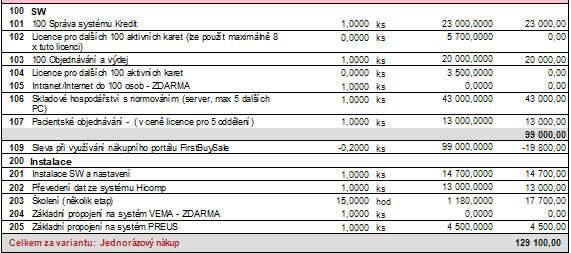 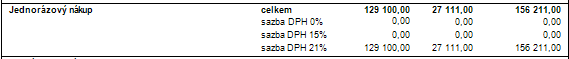 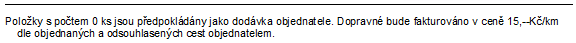 Příloha č. 5 Hlášení závadPrimárním a preferovaným kontaktním místem, kde je možné nepřetržitě a transparentně písemnou formou hlásit všechny incidenty a požadavky, je systém ANETE HelpDesk:  https://helpdesk.anete.com.Písemné požadavky budou zpracovávány v pracovní dny od 7:00 do 15:30 hod.Pouze pro urgentní incidenty a konzultace nebo v případě nedostupnosti ANETE HelpDesk je v provozu zákaznická linka a služba HotLine v pracovní dny od 7:00 do 15:30 hod na telefonním čísle:  +420 531  028 – 029 nebo e-mail hotLine@anete.cz Požadavek na technickou podporu v aplikaci HelpDesk musí být zadán vždy – i v případě, že hlášení je provedeno jiným způsobem.Oprávnění k hlášení incidentů a požadavků mají osoby objednatele uvedené v Příloze č. 3. (Tyto osoby získají přístup do systému do systému ANETE HelpDesk.)Údaje, které je třeba uvést, při písemném anebo telefonickém hlášení incidentu:Název organizacePrefixSystém (KREDIT – prodej, sklady, normování, …)Stav systému/zařízení a podrobný popis závadyJakou službu požadujeteKontaktní údaje – s kým je možno požadavek řešit (e-mail, telefon)Pokud se nejedná o reklamaci a objednatel nemá uzavřenou dlouhodobou smlouvu o podpoře, budou práce vykonané na řešení incidentu fakturovány objednateli dle aktuálního ceníku zhotovitele.Obchodní firmaANETE spol. s r.o.SídloOkružní 29a, 638 00 BrnoIČ:  46970126DIČ:  CZ46970126Zápis v OR: Krajský soud v Brně, sp. zn. C 7172Zastoupená:Ing. Tomášem xxxxxxxxxxxxxxxx, jednatelem společnostiBankovní spojení: Komerční banka a.s.č.ú.: xxxxxxxxxxxxxxxxxxxxxxObchodní firmaDomov Vítkov, příspěvková organizaceDomov Vítkov, příspěvková organizaceSídloLidická 611, 749 01 VítkovIČ:  71196951DIČ:  CZ71196951Zápis v OR: Krajský soud v Ostravě, sp. zn. Pr 968Zastoupená:Bc. xxxxxxxxxxxxxxx, ředitelkaBankovní spojení: Komerční banka, a.s.č.ú.:xxxxxxxxxxxxxxxxxxxxxxxPříloha č. 1Specifikace dílaPříloha č. 2Harmonogram a součinnostPříloha č. 3Seznam oprávněných osobPříloha č. 4Cenová nabídkaPříloha č. 5Hlášení závadPříloha č. 6Všeobecné obchodní podmínkyPříloha č. 7Technický popis systému KREDIT*Podpisbjmov Vítkov, přisp.organizaceLidická 611, 749 01 Vítkov / IČ-71196951, tel.: 556 312J360 /DatumVe Vítkově dne 10. 7.^2020ZA ZHOTOVITELE:JménoIng. Tomáš Hájek, jednatelPodpisc,csP°i-sr.o. /DatumV Brně dneSpecifikace požadavku1.Převedení dat ze stávajícího systému Hicomp (karty zboží, receptury, strávníci).2.3.ČinnostTermínZodpovídáPoznámka (účastníci)Příprava a úprava stávajících dat v systému HiComp pro převod(dle dodaných instrukcí)Do 13.7.2020zákazníkExport připravených dat HiComp13.7 - 24.7.2020ANETEZákazník zajistí vzdálený přístup na PC - HICOMPZpracování dat, nastavení systému dle dodaných podkladů27.7. – 7.8.2020ANETEŠkolení- Skladové hospodářství, Dietní systém- Evidence strávníků, Správa provozovny(seznámení s programy, zadání úkolů)10.8. - 14.8.2020ANETE + zákazníkNácvik prácePrůběžná kontrola a asistenceOd 14.8.2020„Vyčištění dat“ zkušebního provozu31.8.2020ANETEPořízení počátečních stavů skladů, normování na první dny následujícího měsíce31.8.2020zákazníkZahájení provozu systému, odevzdání díla1.9.2020ANETE + zákazníkDoškolení dle potřeb a předchozí konzultace se zákazníkemSrpen 2020FunkceOprávněníJménoTelefon, e-mailVedoucí projektuJednání ve věci smlouvyPředání dílaVěcná jednáníKarel Vaněkkarel.vanek@anete.cz604 291 209Hlavní řešitel (Projekt manager)Předání dílčího plněníVěcná jednáníKarel VaněkTechnický specialistaVěcná jednáníEva Duchováeva.duchova@anete.cz739 480 917KonzultantiVěcná jednáníOndřej Čejkaondrej.cejka@anete.cz
604 291 225Account managerJednání ve věci smlouvyVěcná jednáníOndřej Čejkaondrej.cejka@anete.cz
604 291 225FunkceOprávněníJménoTelefon, e-mailVedoucí projektuJednání ve věci smlouvyPředání dílaVěcná jednáníHlášení incidentů a požadavkůHlavní řešitel (Projekt manager)Předání dílčího plněníVěcná jednání Hlášení incidentů a požadavkůTechnický specialistaVěcná jednáníHlášení incidentů a požadavkůKonzultantiVěcná jednáníHlášení incidentů a požadavkůAccount managerJednání ve věci smlouvyVěcná jednáníHlášení incidentů a požadavků